INSTITUCION EDUCATIVA PEDRO ESTRADAPLAN OPERATIVO ALTERNATIVO  MATERIA GEOMETRÍAGRADO SEPTIMOInvestigar el nombre de las diferentes clases de triángulos y realizar la gráfica respectiva.Investigar que es el perímetro de un triángulo y realizar los siguientes ejercicios:P= a + b + c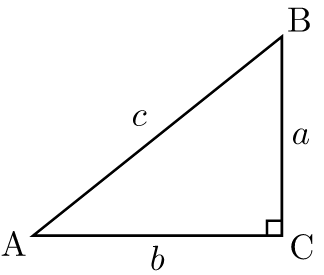 a = 2cm     b = 4cm  y c = 5cma = 5m    b = 6m  y c = 7ma = 6 km     b = 4km  y c = 8kma = 8m     b = 9m  y c = 5ma = 7mm     b = 4mm  y c = 6mm
investigar que es el área de un triángulo y realizar los siguientes ejerciciosA = b = 7m  y h = 9 mb = 5m  y h = 8 mb = 6m  y h = 4 mb = 8m  y h = 5 mb = 3m  y h = 5 mb = 4m  y h = 2 mb = 9m  y h = 6 mb = 6m  y h = 8 mb = 4m  y h = 3 mb = 8m  y h = 8 mInvestigar la definición de cuadrilátero y realizar el significado de cada clase con su respectiva figura.Inventar 3 ejemplos de las siguientes figuras con su perímetro y su respectiva área (dándole las respectivas medidas)CuadradoTrapecioParalelogramoRectánguloRombo CuadriláteroAyuda: tema que no entiendas por favor buscarlo en youtube